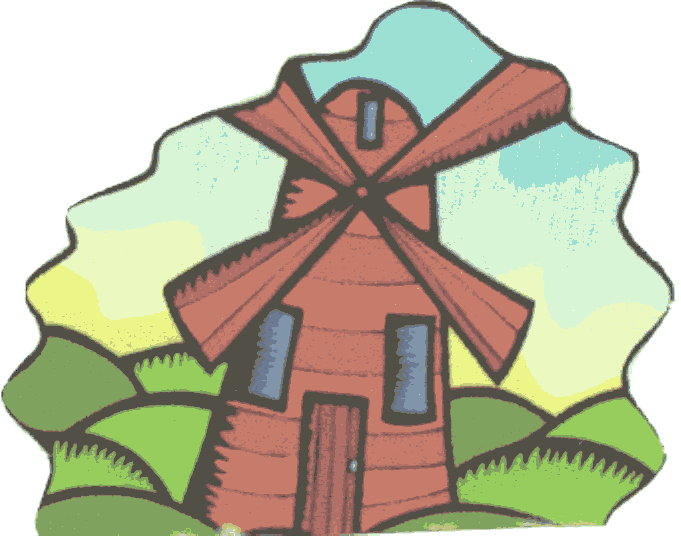 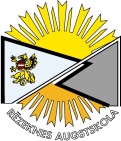 Latgaliešu valodas, literatūras un kultūrvēstures skolotāju asociācija Rogovkā, Nautrēnu v-sk., Rēzeknes novadā, p.n. Nautrēni LV – 4652Tālrunis - 26481524, fakss – 64644390, e-pasts – lvlksa@inbox.lv15. atklātā latgaliešu rakstu valodas un kultūrvēstures olimpiāde15. atkluotuo latgalīšu rokstu volūdys i kulturviesturis olimpiade3. kuortaNikodems Rancāns3.1. aizdavums. Andryvs Jūrdžs, Nikodems Rancān, Ontons Kūkuojs – jī vysi ir nu Rogovkys, a saisteiti ari ar Ludzu. Sekojit leidza spēlei „Nūej tī, nazyn kur, atnes tū, nazyn kū”, īrokstit pareizūs Ludzys piļsātys objektu nūsaukumus (par kotru 0,5 punkti). Maksimalais punktu skaits – 5.3.2. aizdavums. Asat tykuši spēlis „Nūej tī, nazyn kur, atnes tū, nazyn kū” 2. kuortā. Atminit pazeistamu latgalīšu izteicīni, sokomū vuordu voi dzīsmi! Ka tys izadūd, īlicit 3 burtus (3 punkti), 5 (2 punkti), 7 (1 punkts). Maksimalais punktu skaits – 3.Īspiejamī varianti:Skrypka ir nu valna, kūkle – nu Dīva, garmonika nu cītumnīka, stabule nu gona, bubeneņš nu suņa.Dīnu – zemnīks, nakti – rakstnīksTroks voi nu Rogovkys!Raunit, puiši, raunit!Lai klīdz, kas klīdz, a mes, buob, braucam!Kur valnam līta gryuta, tur jis buobu syuta.Lobs bej’ puika, myusu Jezups,Tikai moza augumeņ’.Pasoki, bruoleit, kur syltuoka saule,Kur pučeitis skaistuokys zīd.Sorgoj sevi pats, tod Dīvs tevi sorguos.Gotovi rudzi!Dzer, buob, nabādoj, puordzeivuosim vysu,Ar osorom, bādom sovom napaleidzēt myusim.Skaistais Ontons aiz kuojis pakuorts. (Uobeļs.)Vuicīs da groba, taipat par duraku nūmiersi.Gudrys kai pūdnīka suņs – muolus ād, pūdus diersn.Mozi bārni naļaun gulēt, leli bārni naļaun dzeivuot.3.3. aizdavums. Puorskaitit N. Rancāna stuosteņa „Avīzes” fragmentu i uzrokstit, kaidys cylvāku eipašeibys roda stuosta komismu? Kū autors izsmej? Kaidus pajiemīņus lītoj, lai radeitu smīkleigu situaceju?Maksimalais punktu skaits – 3.Muoņticeiba, mali, meleigums, naizgleituoteiba (ka ir kas leidzeigs, ari var pījemt).3.4. aizdavums. Atrysynojit burtu jiukli, atrūnit faktus, kas raksturoj N. Rancāna dzeivi, tū paskaidrojūt.Pīvadums.Maksimalais punktu skaits – 9 .Bryute – N. R. pseidonimsItaļu – vīna nu volūdu, kuru zynuoja N.R.Dryva – laikroksts, kurā publicēja rokstus.Sākla – N. R. avīzis redaktors.Škola – daudzu školu dybynuotuojs (voi školuotuojs)Aglyuna – struoduojs gimnazejuos.Rēzeknīts – pseidonims.Izstuode – reikuojs pyrmū lauksaimneiceibys i etnografiskū izstuodi.Kemps – bruolāns.Kooperaceja – rakstejs popularzynuotniskus dorbus, stuostejs par kooperacejis i bīdreibu nūzeimi zemnīkim.4. kuortaONTONS KŪKUOJS4.1. aizdavums. Veritēs kinu i atbiļdit iz dūtajim vaicuojumim.Maksimalais punktu skaits – 15.Suokums – 0.9.Ontons Kūkuojs ir bejs dzejnīks, 1) muokslinīks 2) režisors, 3) scenarists, 4) akters, 5) muokslys školys direktors, 6) publicists, pasuokumu vadeituojs…02.08.-02.18.Kū atbiļd O. Kūkuojs iz vaicuojumu, bez kuo Tu navarātu dzeivuot?Bez Latgolys2.59-3.273.  O.Kūkuoja dzymtajā sātā Rudukūs dzeivoj juo meita, meitys vuordsTerēze6.48-6.52Kaida uzvaduma scenarists i Svuota lūmys tāluotuojs beja O. Kūkuojs 70. godūs: Kuozys Latgolā10.10-10.22Kai sauce literaruos jaunradis klubu bārnim i jaunīšim Ludzā?Dzejupīte 11.36.-11.436. Kaidim Latgolys kulturys darbinīkim ir rūsynuojs veiduot pīminis zeimis?O. Zvīdrys voi J. Pujāts11.46-11.55Kai sauc īstudiejumu, par gūdu Ludzys piļsātys jubilejai: Atsamūst, Lūceja, Latgola mūstās15.29-15.40Kaidā filmā (režisors) i kaidu lūmu spielejs O.  Kūkuojs?Cylvāka bārns, J.Streičs, Kazačs15.29-15.40Par kaidu tālu O. Kūkuojs bierneibā ir pats taisejs filmu?Par Luočpliesi.24.00-24.30 O. Kūkuoja dzīsmem muzyku ir komponiejs i filmā dzīd?Sovvaļnīks25.25-25.56 O. Kūkuoja lirikys „es” ir latgalīts. Kaida ir juo dzeivis jāga? Klausitēs i sprīdit piec dzejūļa.Struoduot, nabāduot, kūpt goreigys vierteibys.25.57.-26.36.12. Bryunuo kruosa O. Kūkuoja dzejā nūzeimoj:1) muols/ keramika, 2) latgaliskuo stabilitate/ mentalitate27.30-27.50 Kaids O. Kūkuoja dzejūļu kruojums jimts par pamatu izruodei.Klēpis  i Mīlesteiba, Lelais Līpu kolns31.32-31.46 Diska nūsaukums, kurā ir dzīsmis ar Ontona Kūkuoja vuordimBolts susātivsLudza1. Piļsātā atsarūn: azari2.Muzejs: Ludzys Nūvodpietnīceibys3. Īceineits sporta veids Ludzā:rūkysbumba4. Muzejs lapnojās ar ekspoziceju:karavadūņam J. Kuļnevam5. Ludzā ir dzims kino režisors:Hercs Franks6. Gruomota: „Ludzas igauņu pasakas”7. Senejī kopi: Ūdu kolnā8. Katuoļu bazneica:Svātuos Jaunovys Marejis dabasūs pajimšonys9. Pareizticeigūs bazneica:Svātuos Dīvamuotis Aizmigšonys10. Ludzys muokslys vydsškola:Jura SoikānaBDŠERSĀKLADUYYOOĻVUSLUAAPTATTMESIEANUYLGAZKSTĪNKEZĒRIKOOPERACEJA